2015 Forest Roots Internship – Application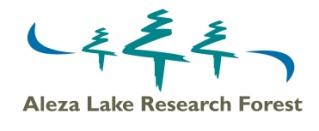 Name:  ________________________________	Email address: __________________________	phone number: _______________________Currently in ____ year majoring in: ___________________________What are you hoping to gain from the Forest Roots Internship? What are your career aspirations and related life goals?  Why have you chosen your area of study?What personal characteristics would you bring to the Aleza Lake Research Forest team?